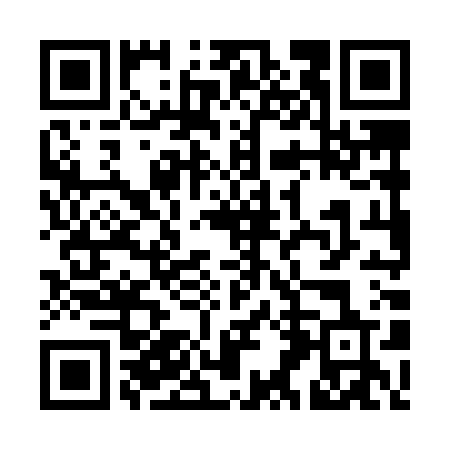 Ramadan times for Smalyavichy, BelarusMon 11 Mar 2024 - Wed 10 Apr 2024High Latitude Method: Angle Based RulePrayer Calculation Method: Muslim World LeagueAsar Calculation Method: ShafiPrayer times provided by https://www.salahtimes.comDateDayFajrSuhurSunriseDhuhrAsrIftarMaghribIsha11Mon5:335:337:311:184:197:057:058:5612Tue5:305:307:291:174:217:077:078:5813Wed5:285:287:271:174:227:097:099:0014Thu5:255:257:241:174:237:107:109:0315Fri5:225:227:221:164:247:127:129:0516Sat5:195:197:191:164:267:147:149:0717Sun5:175:177:171:164:277:167:169:0918Mon5:145:147:141:164:287:187:189:1119Tue5:115:117:121:154:297:207:209:1320Wed5:085:087:091:154:307:227:229:1621Thu5:055:057:071:154:317:247:249:1822Fri5:025:027:041:144:337:267:269:2023Sat5:005:007:021:144:347:277:279:2224Sun4:574:576:591:144:357:297:299:2525Mon4:544:546:571:144:367:317:319:2726Tue4:514:516:541:134:377:337:339:2927Wed4:484:486:521:134:387:357:359:3228Thu4:454:456:501:134:397:377:379:3429Fri4:424:426:471:124:407:397:399:3630Sat4:384:386:451:124:417:407:409:3931Sun4:354:356:421:124:427:427:429:411Mon4:324:326:401:114:437:447:449:442Tue4:294:296:371:114:447:467:469:463Wed4:264:266:351:114:457:487:489:494Thu4:234:236:321:114:467:507:509:515Fri4:194:196:301:104:477:527:529:546Sat4:164:166:271:104:487:547:549:577Sun4:134:136:251:104:497:557:559:598Mon4:094:096:231:094:507:577:5710:029Tue4:064:066:201:094:517:597:5910:0510Wed4:024:026:181:094:528:018:0110:08